Comune di Cerreto di Spoleto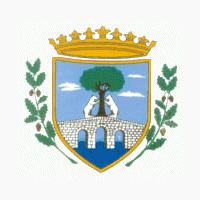 
Provincia di Perugia          Al Signor SINDACOIL/la sottoscritto/a/:............................................................. nato/a a ........................................................ il ....../....../............residente a .............................................. in ................................................................ n. ......................in qualità di  coniuge coniuge separato o divorziato genitore non coniugato di minoreACCONSENTOAl rilascio della carta d’identità valida per l’espatrio alla persona sotto indicata:Cognome .....................................................................Nome ………………………………………………..nato/a a ........................................................ il ....../....../......................................................................................................................................................................................Dichiara  di essere informato/a, tramite apposita informativa resa disponibile dall’ente a cui è indirizzato il presente documento, ai sensi e per gli effetti degli articoli 13 e seg. del Regolamento Generale sulla Protezione dei Dati (RGPD-UE 2016/679), che i dati personali raccolti saranno trattati, anche con strumenti informatici, esclusivamente nell’ambito del procedimento per il quale la presente istanza/dichiarazione viene resa.lì, ....../....../............ Firma (*)...............................................(*) Allegare fotocopia del documento d’identitàN. ..........................Data ...../...../...........Richiesta di assenso per il rilascio della Carta d’Identità Elettronica in presenza di figli minori